Дидактическое пособие «Азбука из фетраАзбука из фетра. (дидактический материал для развития речи и обучению детей чтению)                                                                                                                            Мягкий обучающий алфавит из фетра. Эти буквы не боятся детских ручек, легко можно постирать.                                                                                                               Примерные варианты игр с азбукой.                                                                                                1. Что? Кто? Какой? Цель : Учить детей дифференцировать «живой объект», называть его, придумывать признак и действие, согласовывать в роде, числе, падеже.                                     2. Звуковая улица. Цель: Учить выделять звук на фоне слова, придумывать слова на заданный звук, определять позицию звука в слове.                                                                             3. Читай-ка. Цель : Познакомить детей с графическим изображением букв.                                                4. Предлоги. Цель: Учить правильно употреблять предлоги, выделяя их в предложении и составляя с ними предложения                                                                                                            5. Стихи. Цель: На каждую букву алфавита выучить стихотворение.                                          6. Цепочка. Правила игры: Выбрать несколько согласных букв. Необходимо придумать слова, в которые включали бы в себя эти буквы.                                                          7. Какой буквы не стало? Правила игры: Взрослый выкладывает 3-4 буквы по порядку. Предлагает закрыть глаза и убирает с дорожки одну из букв. Открыв глаза, ребенок должен сказать какой буквы не стало?                                                                                       8. Собери слово. Правила игры: Взрослый предлагает ребенку из определенного набора перемешанных букв сложить всевозможные слова и прочитать их.                         9. Кто с какими буквами дружит? Игра не только на запоминание букв и развития речи, но и очень познавательная. Ход игры: каждый берет себе животного. Например, слон, крокодил и ежик. Ребенок говорит: «Мой слон дружит с буквой Х, потому что у слона есть хобот»; ежик дружит с И - у ежа есть иголки; крокодил с Р, так как живет в реке. Аналогичная работа проводится с другими животными.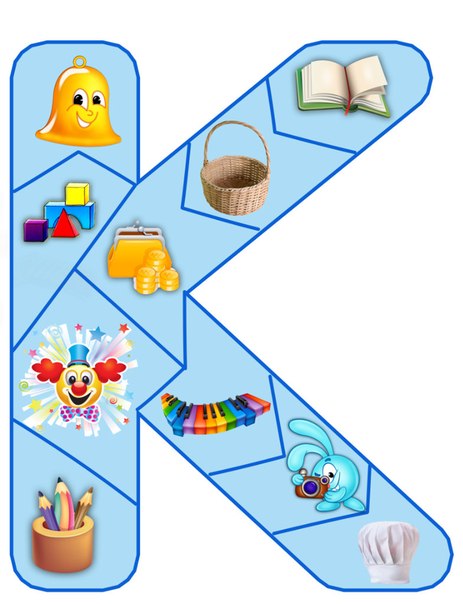 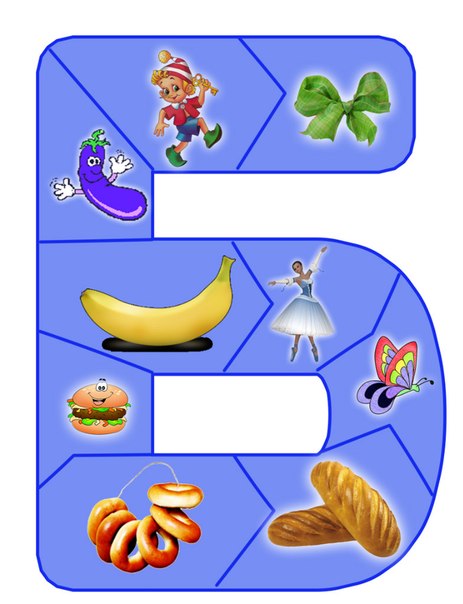 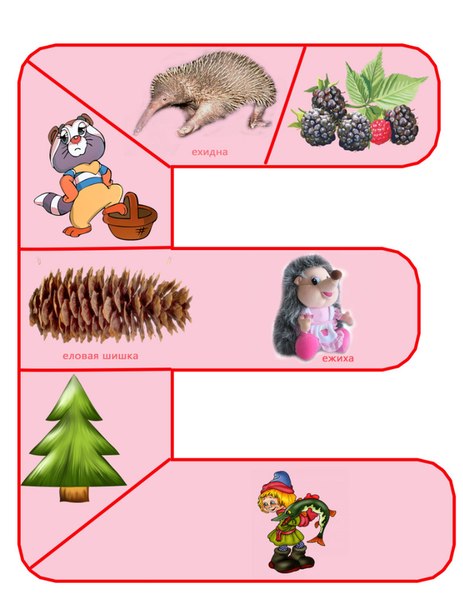 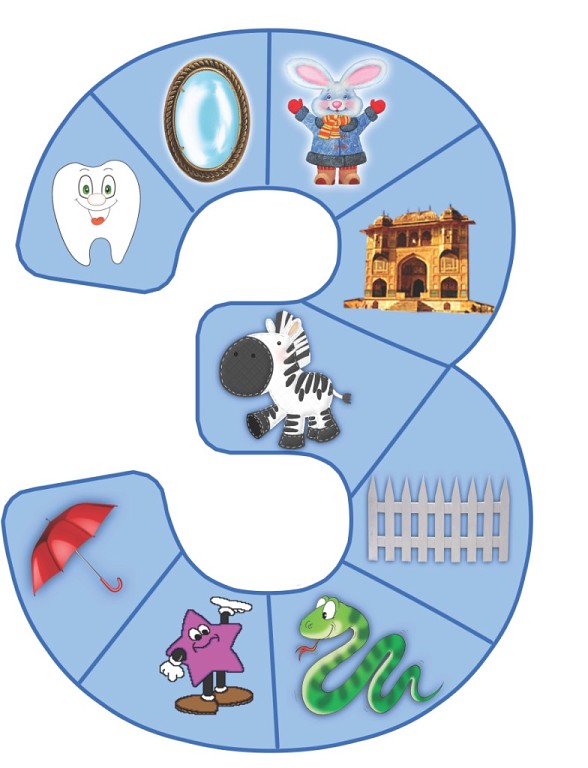 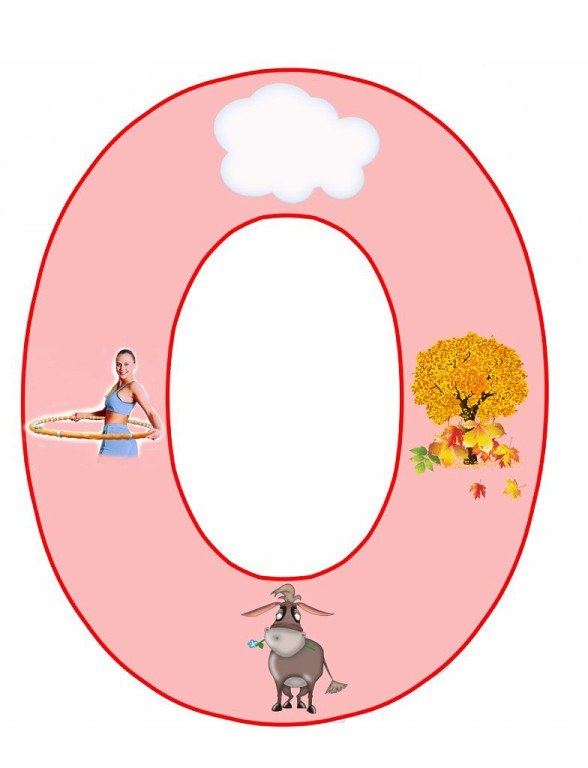 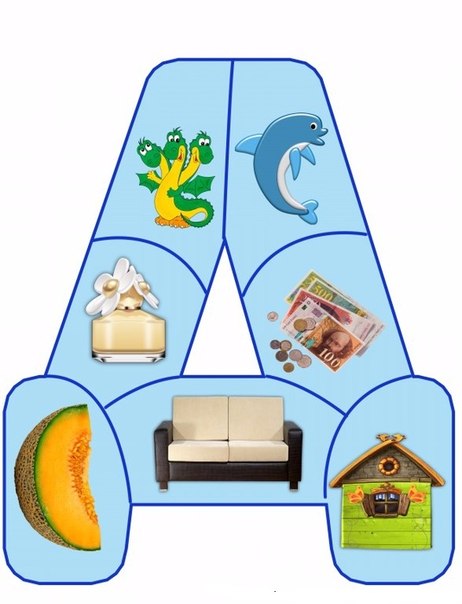 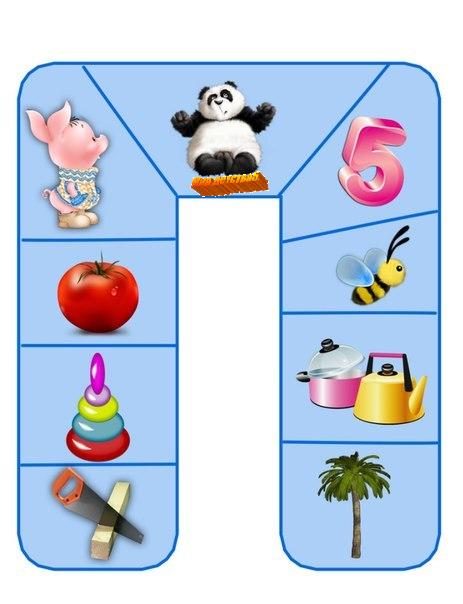 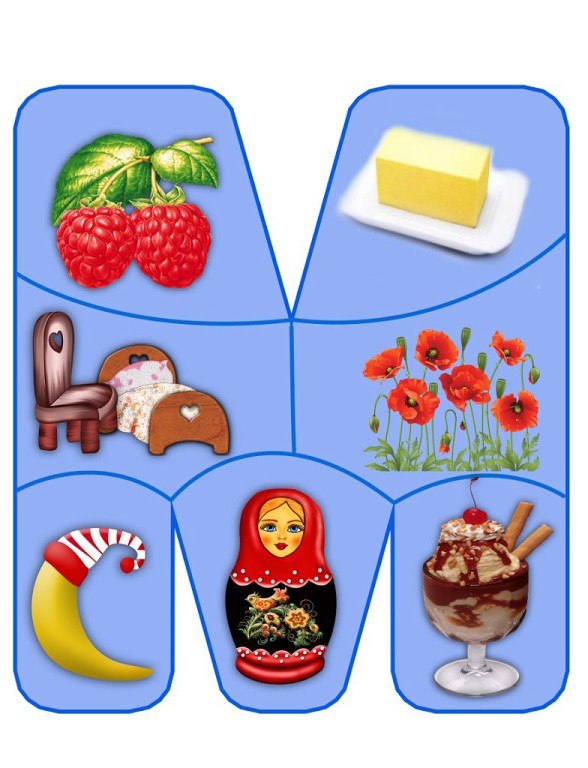 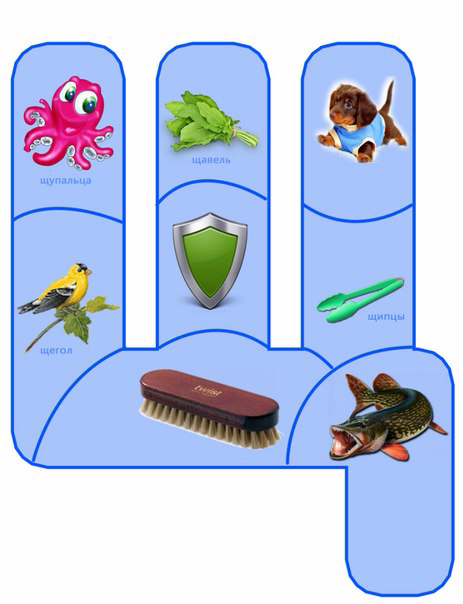 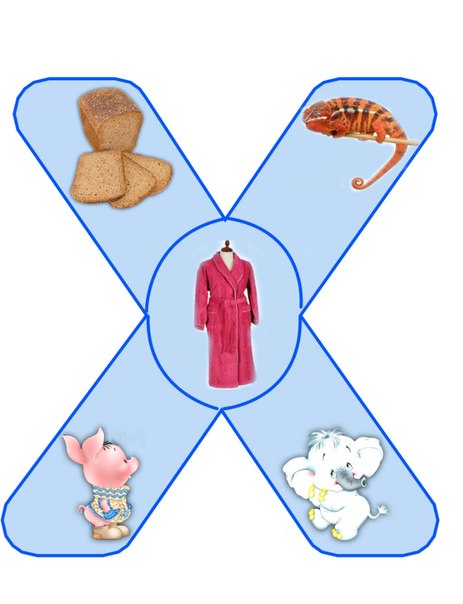 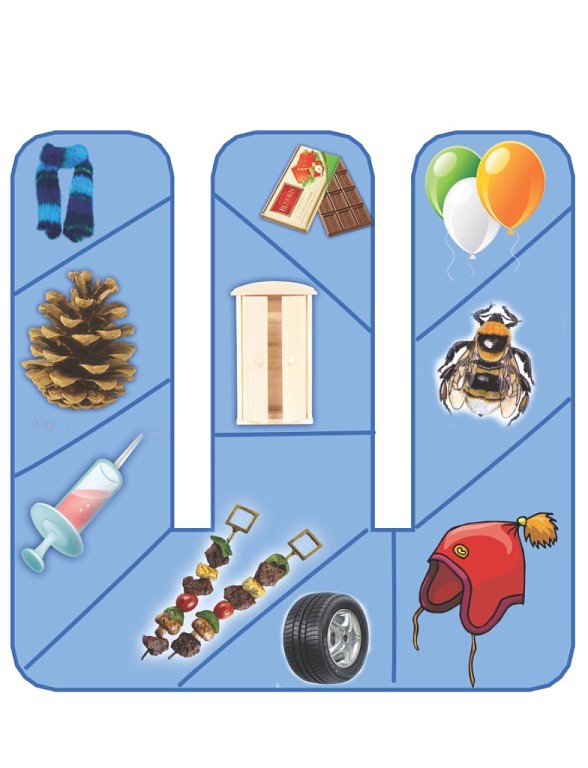 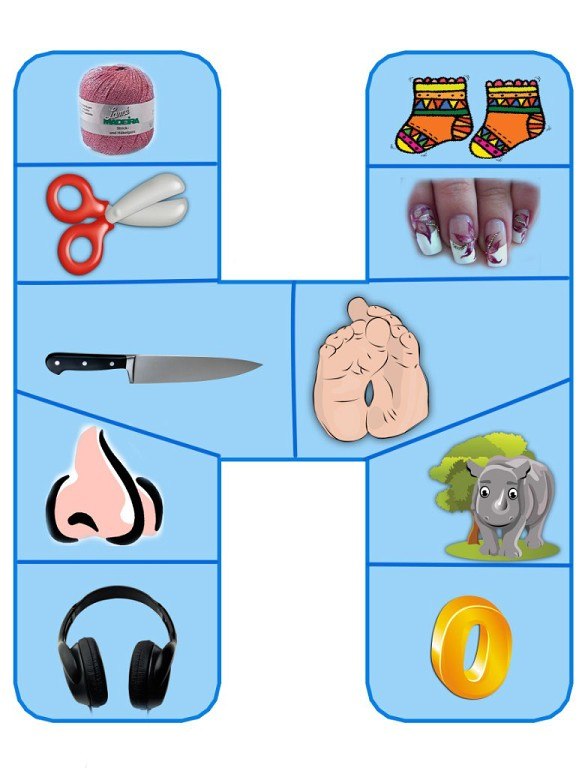 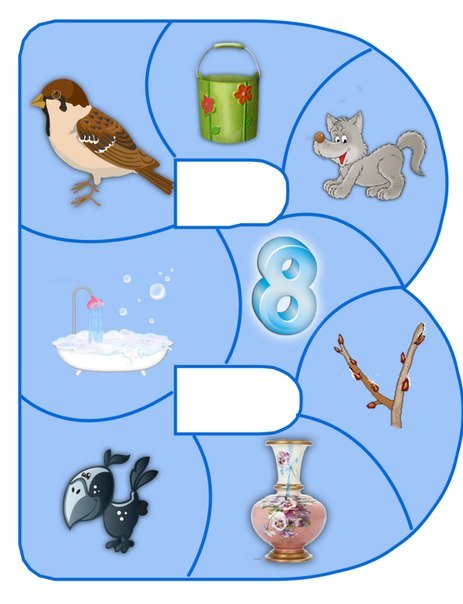 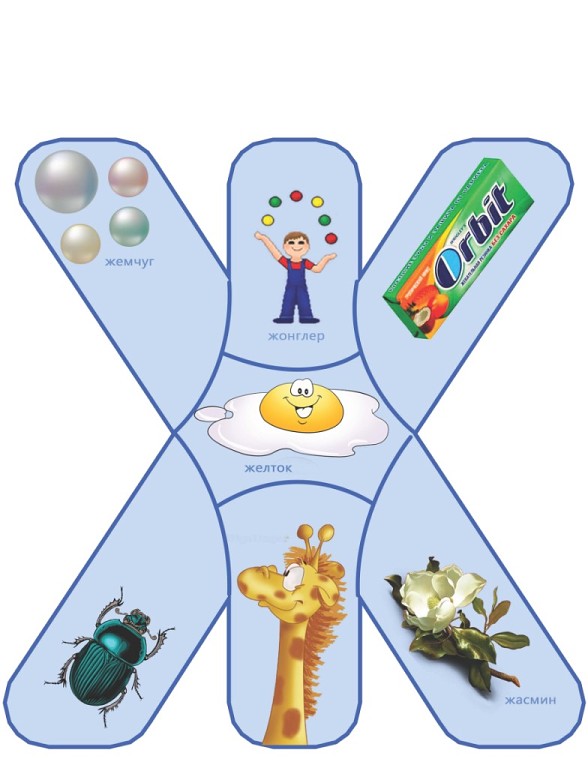 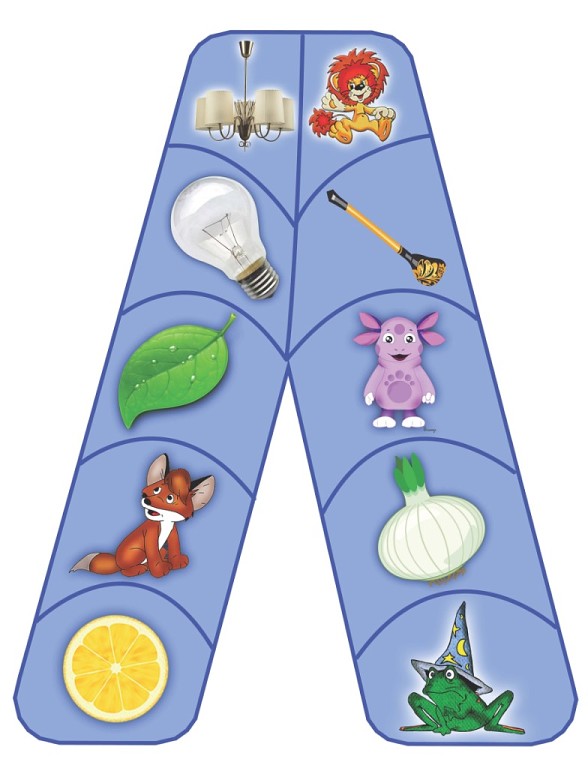 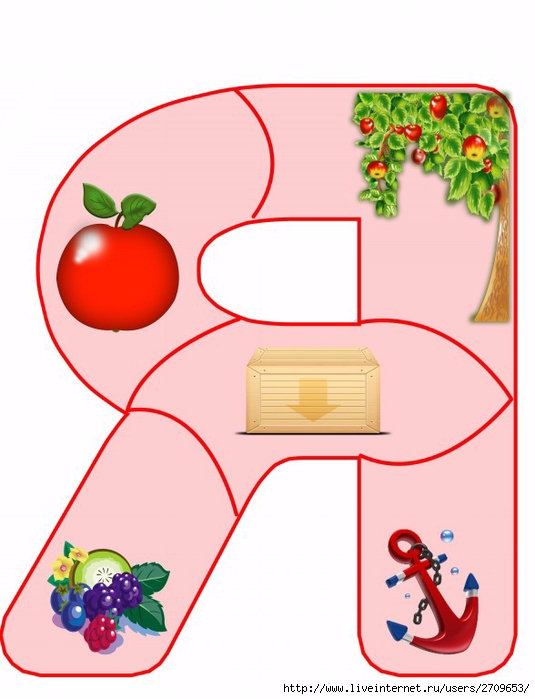 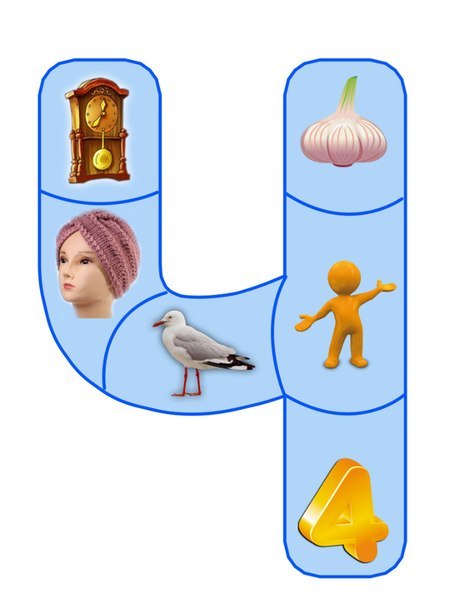 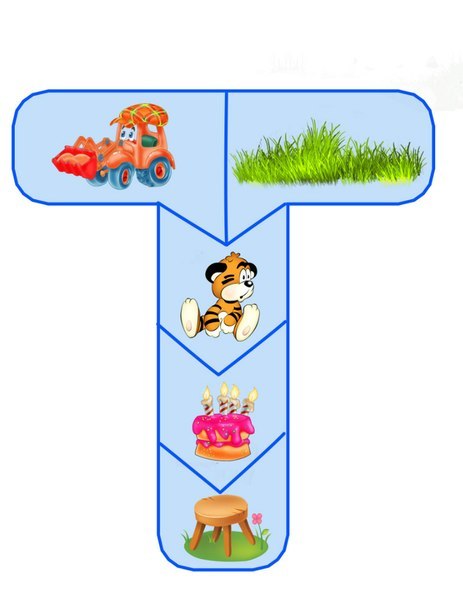 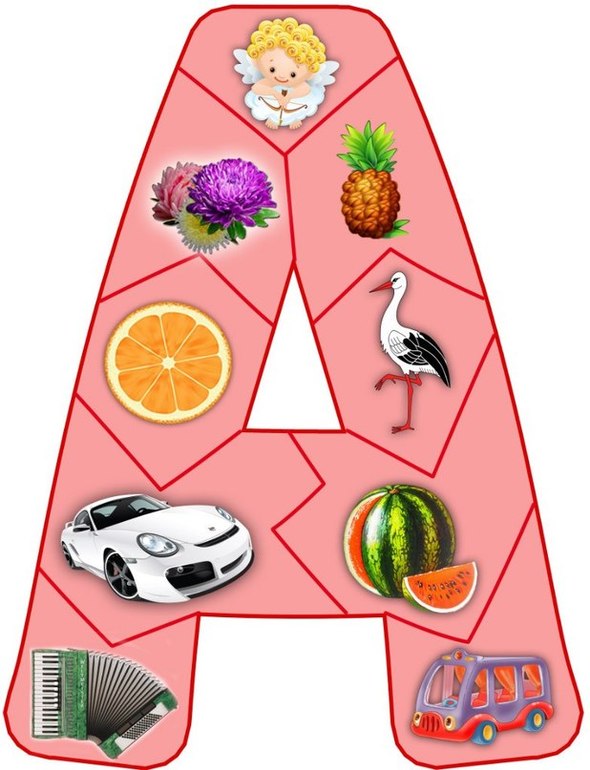 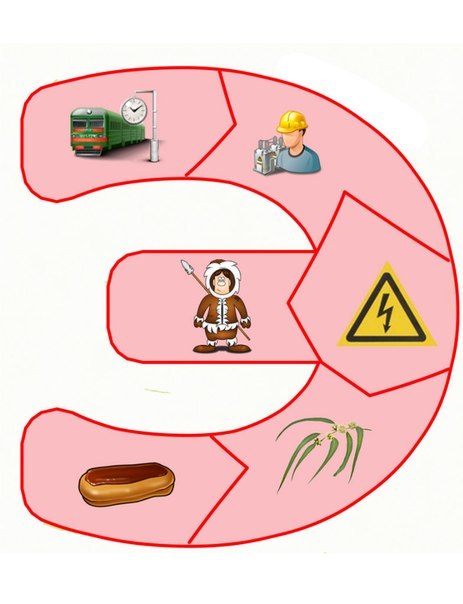 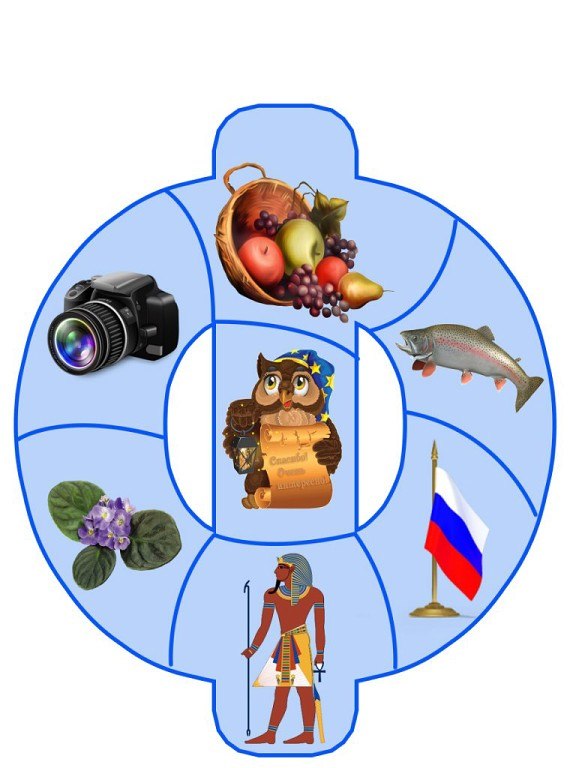 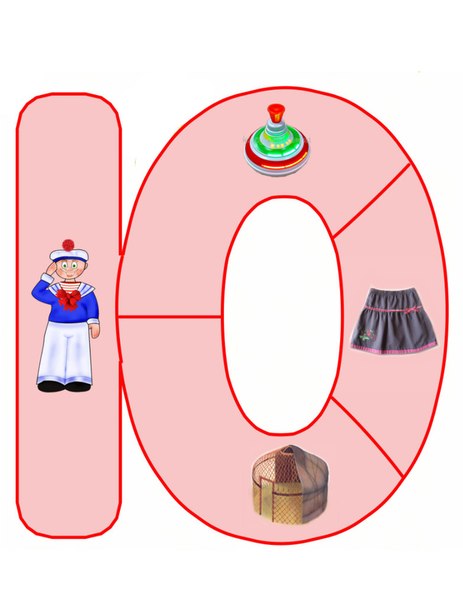 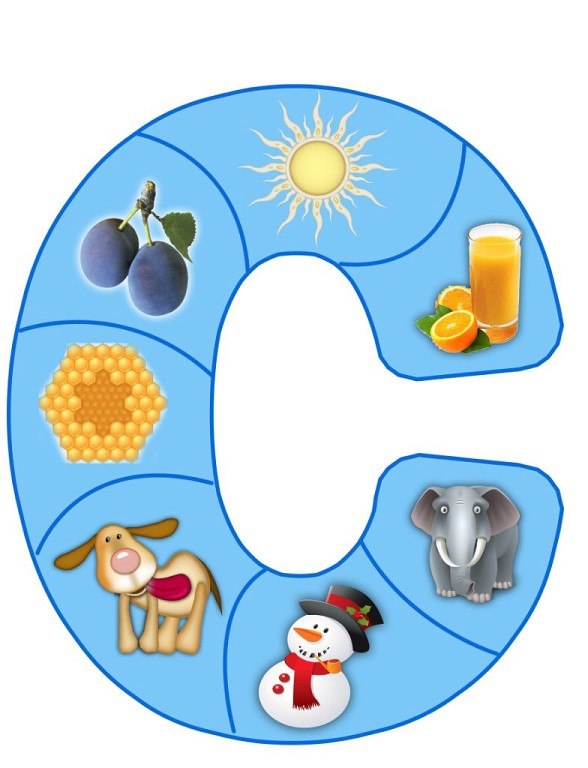 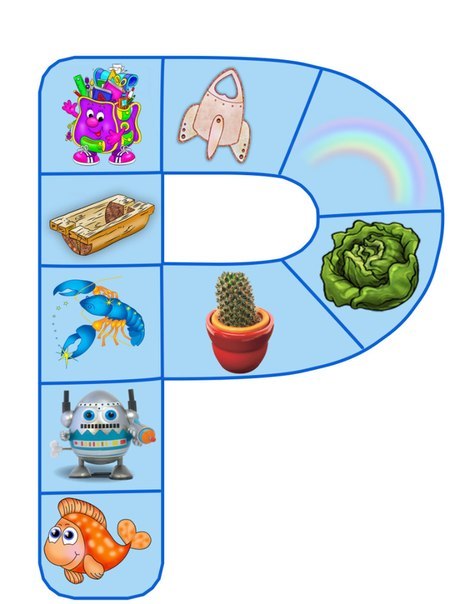 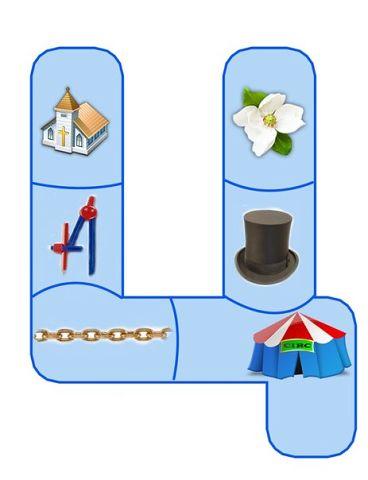 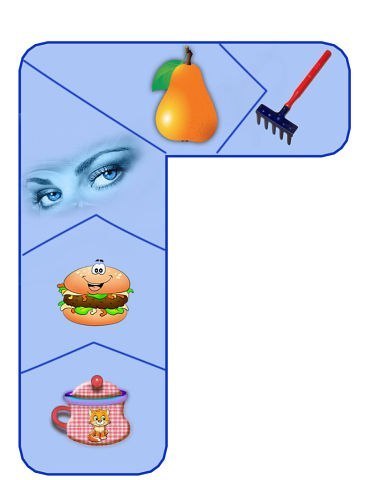 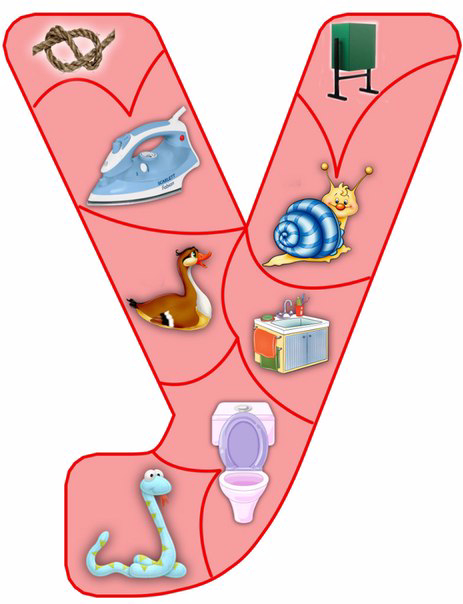 